SO WERDEN DIE FEIERTAGE ZU EINEM FEST MIT AUSSERGEWÖHNLICHEM SOUNDDer Sennheiser Holiday Gift Guide
Wedemark, 9. November 2022  - Der Herbst ist da und kaum sieht man sich um, stehen auch schon die Feiertage vor der Tür: Die Zeit bis Weihnachten vergeht wie im Flug und deshalb kann es sich lohnen, schon jetzt nach einzigartigen Geschenkideen Ausschau zu halten. Und genau da kommt Sennheiser ins Spiel: Wie wäre es beispielsweise mit einer Klangüberraschung für Musikliebhaber oder einem Upgrade für das (Familien-) Heimkino? Die Neuzugänge in der MOMENTUM-Reihe ermöglichen durch adaptive Geräuschunterdrückung und kristallklaren Klang immersive und entspannte Momente mit den eigenen Lieblingssongs. Und auch Film- und Serien-Enthusiasten kommen mit der AMBEO Soundbar Plus voll auf ihre Kosten – ganz egal, ob Weihnachtsfilm oder Blockbuster. Um die Entscheidung zu erleichtern, gibt es auch zum diesjährigen Black Friday wieder zahlreiche attraktive Angebote für Sennheiser-Produkte.MUSIKALISCHE INSPIRATION UNTER DEM WEIHACHTSBAUM MOMENTUM True Wireless 3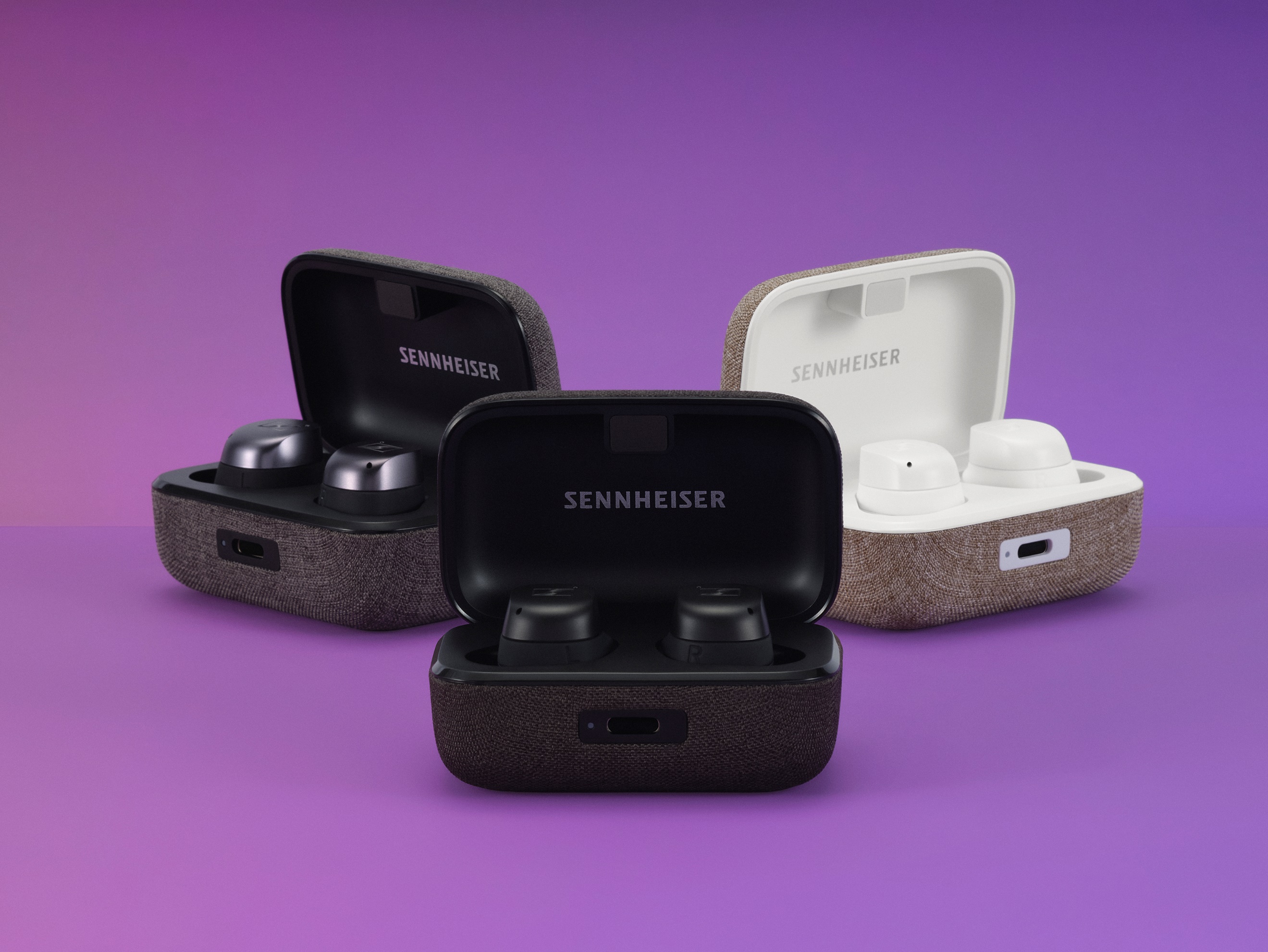 Einzigartiger Klang dank des Sennheiser TrueResponse-Schallwandlers Maximaler Tragekomfort dank flexibler PassformAdaptive Geräuschunterdrückung für ungestörtes HörvergnügenBis zu 28 Stunden Akkulaufzeit auf längeren Zug- oder BusfahrtenErhältlich in Schwarz, Weiß oder GraphiteUVP: 249,90 EURMOMENTUM 4 Wireless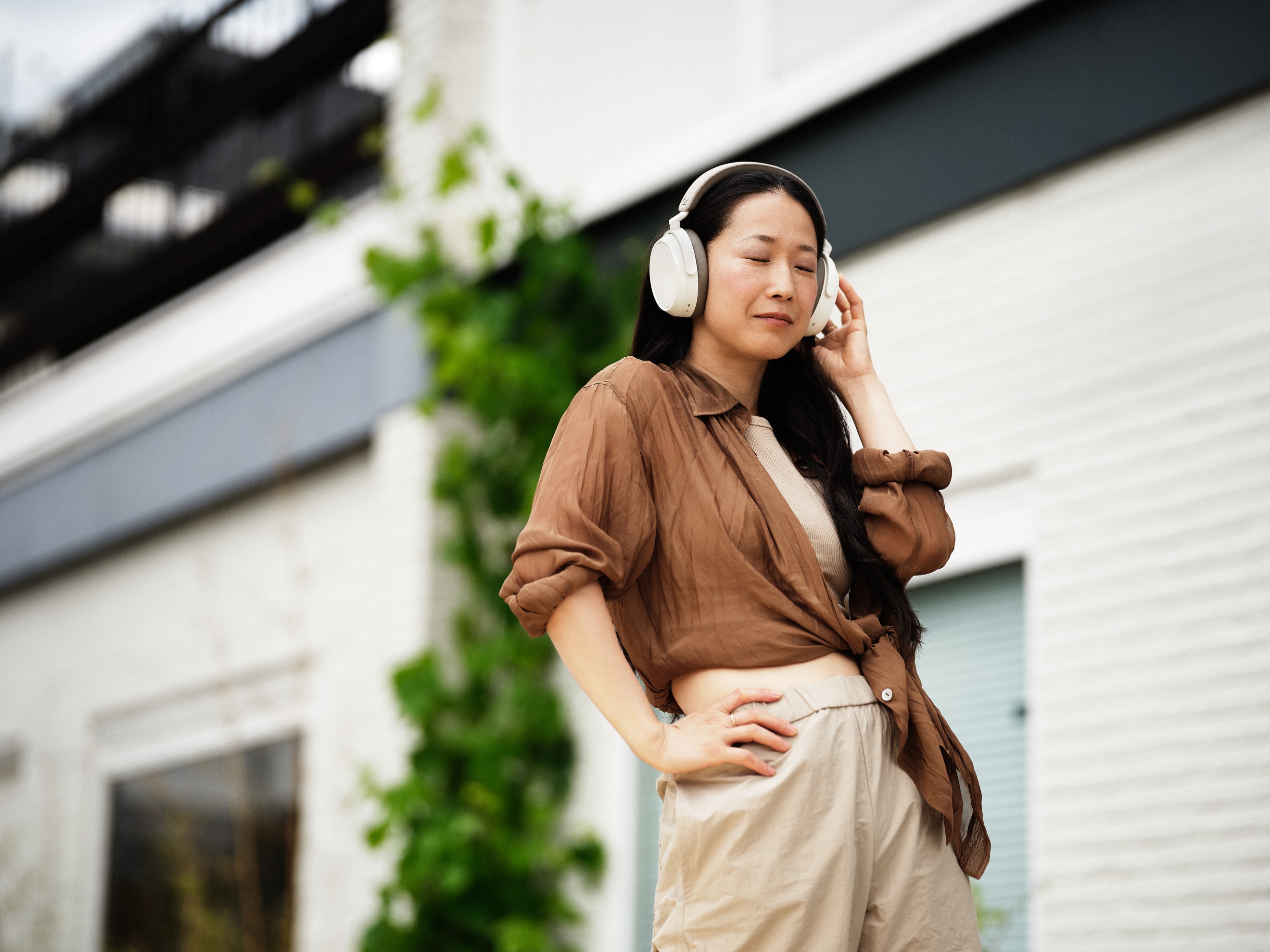 Das audiophile 42-mm-Schallwandlersystem sorgt für herausragenden Sennheiser-Sound Adaptive Geräuschunterdrückung oder Transparenzmodus – Nutzer*innen entscheiden selbst, wie viel vom Weihnachtsrummel sie ausblenden möchtenUnschlagbare 60 Stunden AkkulaufzeitElegantes Design und hoher Tragekomfort Erhältlich in Schwarz und Weiß UVP: 349,90 EURDAS WOHNZIMMER IN EIN HEIMKINO VERWANDELNAMBEO Soundbar Plus + AMBEO Sub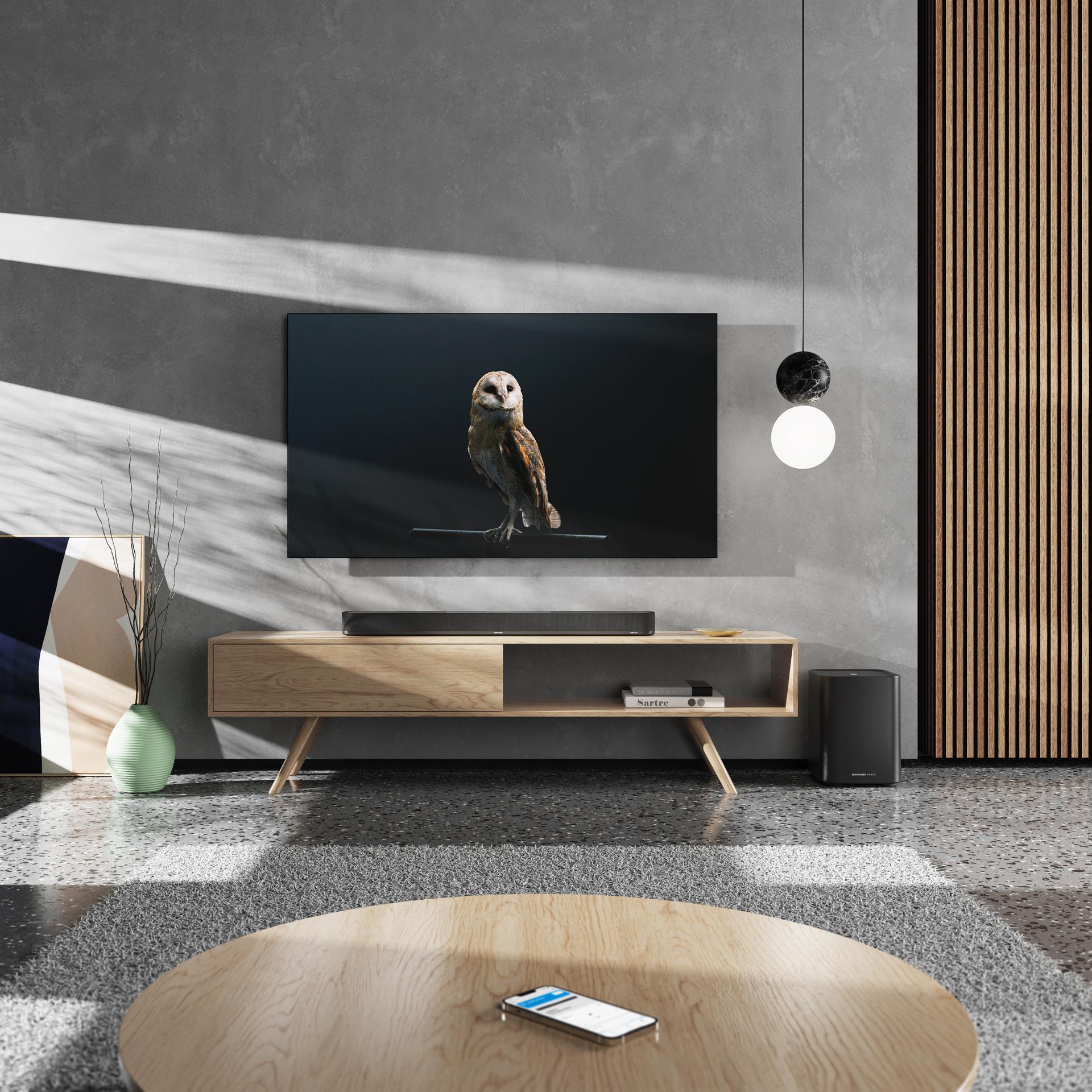 3D-Soundbar für fesselnden Klang Optionaler Subwoofer für satte BässeRaumfüllender Klang und herausragende Klangverarbeitung, gemeinsam entwickelt mit Fraunhofer IISÜber die automatische Raumkalibrierung passt sich der Klang an die individuellen Gegebenheiten des Raumes anKabellose Steuerung über Spotify Connect, Apple Airplay, Chromecast, Bluetooth und Amazon AlexaElegantes Design, das sich nahtlos in die Umgebung einfügt UVP: 1.499 EURSPORTLICHER AUSGLEICH ZWISCHEN DEN TAGEN SPORT True Wireless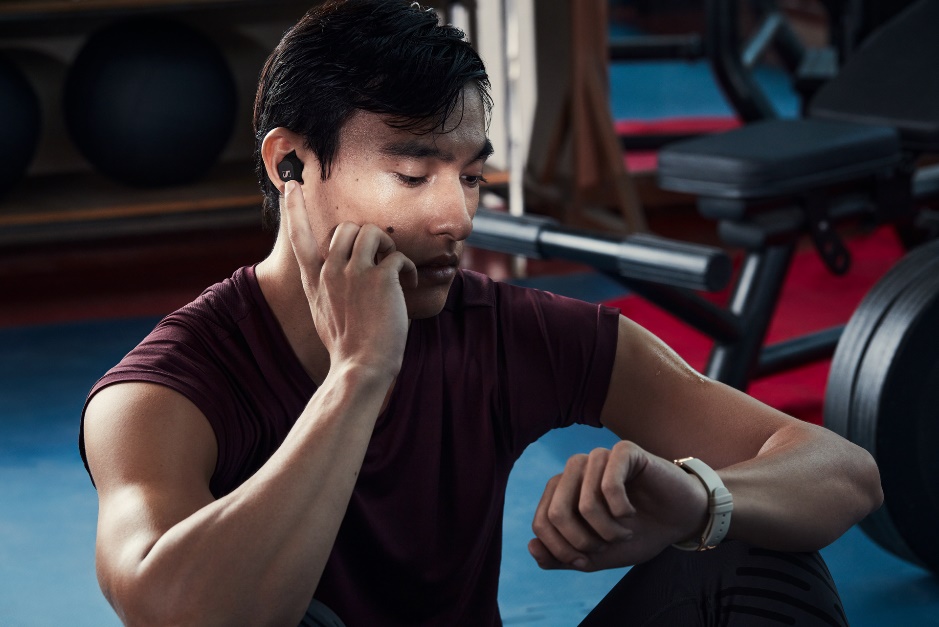 Perfekter Sound für das Workout während und nach den Feiertagen dank des Sennheiser TrueResponse-SchallwandlersMit der Adaptable Acoustics-Funktion können Nutzer*innen zwischen offenen und geschlossenen Ohradaptern wechselnSpeziell für den Sport optimiertes robustes Design und angenehme PassformIP54-Schutz vor Staub, Spritzwasser und SchweißBis zu 27 Stunden Akkulaufzeit für ein besonders ausgiebiges WorkoutUVP: 129,90 EURBESONDERS IN JEDEM DETAIL - DAS IDEALE GESCHENK FÜR MUSIKLIEBHABER*INNENIE 600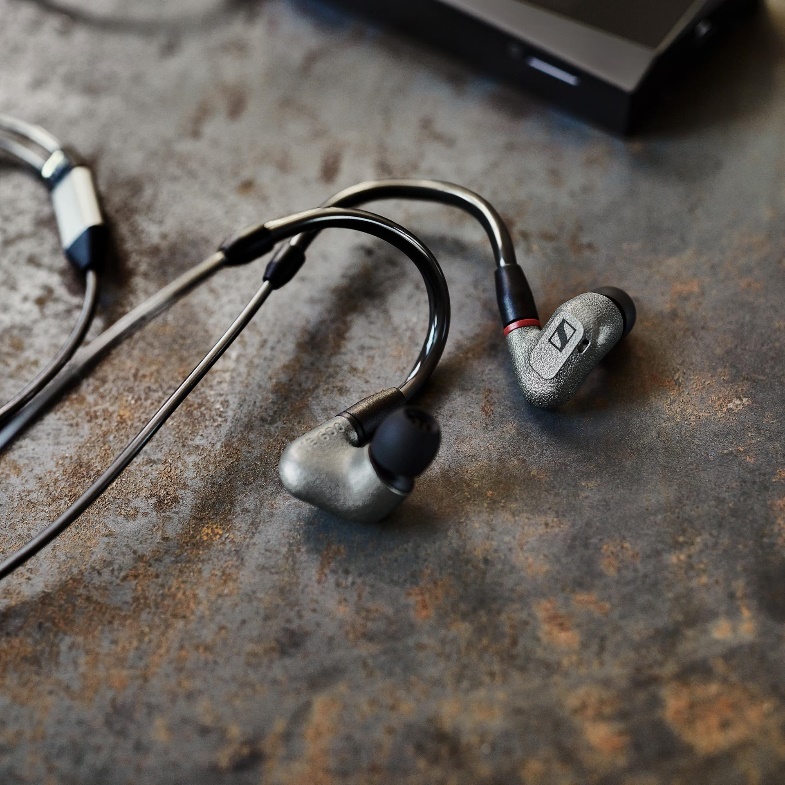 Gibt die feinsten Details der Musik wieder7-mm-TrueResponse-Schallwandler in einem extrem widerstandsfähigen ZR01-Gehäuse aus amorphem MetallNeutrales Tuning und satte, präzise Bässe für ein kristallklares HörerlebnisPerfektes Zusammenspiel aus Tragekomfort und Klang UVP: 699,00 EUR
EIN TV-ERLEBNIS DER BESONDEREN ARTTV Clear Set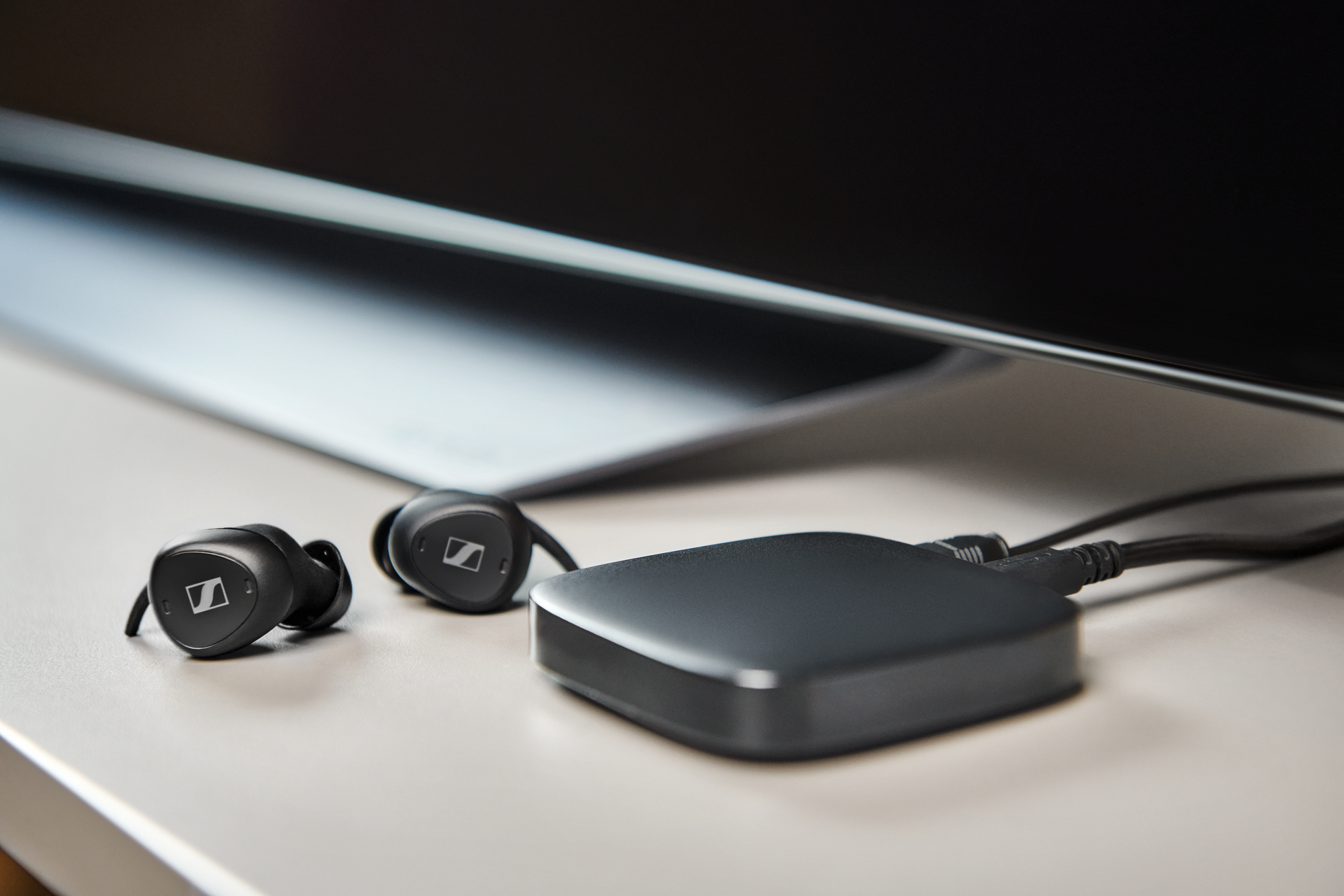 Hervorragende SprachverständlichkeitUmgebungsbewusstsein für immersive Unterhaltung Hoher Komfort für langanhaltende TV-SessionsVerbindung mit jedem TV-Gerät über den TV-Connector-Sender oder über Bluetooth für Streaming auf mobilen DevicesEinfache Einrichtung mit der optimierten TV Clear-AppMit dem Connector mehrere Bluetooth-Kopfhörer gleichzeitig verbindenUVP: 399,90 EURÜBER DIE MARKE SENNHEISER 
Wir leben Audio. Wir atmen Audio. Immer und jederzeit. Es ist diese Leidenschaft, die uns antreibt, für unsere Kunden Audiolösungen zu entwickeln, die einen Unterschied machen. Die Zukunft der Audio-Welt zu gestalten und einzigartige Sound-Erlebnisse zu schaffen – dafür steht die Marke Sennheiser seit mehr als 75 Jahren. Während professionelle Audiolösungen wie Mikrofone, Konferenzsysteme, Streaming-Technologien und Monitoring-Systeme zum Geschäft der Sennheiser electronic GmbH & Co. KG gehören, wird das Geschäft mit Consumer Electronics-Produkten wie Kopfhörern, Soundbars und sprachoptimierten Hearables von der Sonova Holding AG unter der Lizenz von Sennheiser betrieben.www.sennheiser.com
www.sennheiser-hearing.com
PressekontaktSonova Consumer Hearing GmbHMilan SchlegelPR and Influencer Manager EMEA 
Sennheiser Headphones & SoundbarsT +49 (0) 5130 9490119milan.schlegel@sonova.com